UBC Family Practice Residency Program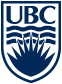 Request for Close Proximity Site for Rural RotationThis form must be submitted before January 3, 2018Residents who need to do their Rural rotation in a close proximity site must complete this form outlining the reason for their special request.  This request must be approved by the Site Director.  The Program Office will review the request to determine eligibility.  Final decision will depend on the availability of spots in the community. Rationale for Requesting a Close Proximity Site: (Enter multiple communities if applicable)Time Preferred:  (Select from blocks 1-2, 3-4, 5-6, 7-8, 9-10, 11-12)Site Director Approval: Signature							DateComments: Resident Name:Training Site:Community Requested:First Choice:BlockSecond Choice:BlockThird Choice:Block